ZBIRAJMO ZAMAŠKE!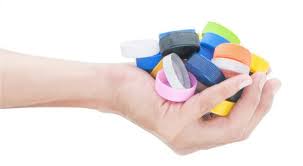 Vsakodnevno v smeti vržemo veliko embalaže. Večina plastenk in tetrapakov ima plastične zamaške. Učenci, vaša naloga je, da začnete z zbiranjem zamaškov! Vzemite prazen steklen kozarec za vlaganje in ga postavite poleg koša za odpadno embalažo. Na kozarec napišite ZAMAŠKI in pričnite z zbiranjem. Do konca tedna jih poskusite zbrati približno 20. Najboljše bo, da pri zbiranju zamaškov sodelujete vsi družinski člani.Kaj bomo z zamaški počeli, pa naj zaenkrat ostane skrivnost. Zdaj pa pojdi hitro s pomočjo kartončkov ponovit vse črke, ki si jih do sedaj spoznal (črko izžrebaj in jo poimenuj).V dnevu najdite še čas za izdelavo našega pripomočka, ki nam bo pomagal vaditi pisanje črk in številk: https://studio.youtube.com/video/mMT1zeyhEqQ/edit 